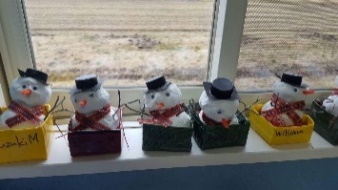 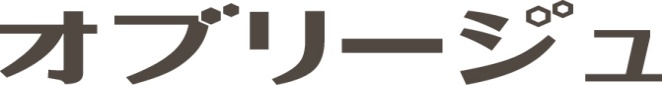 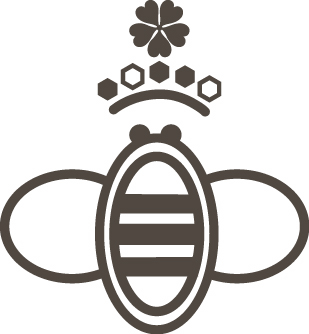 Reiwa 3年度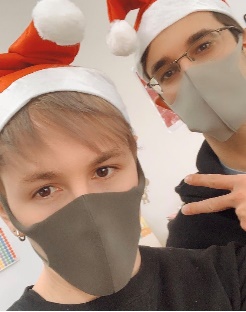 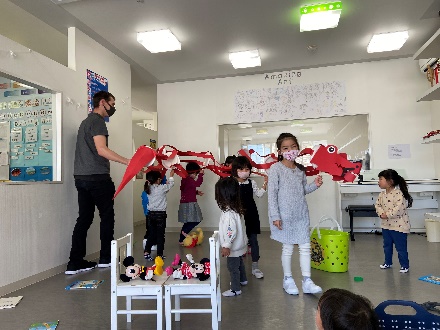 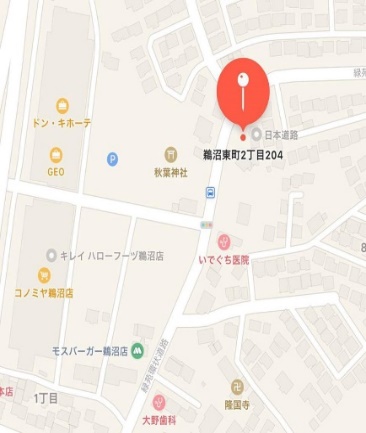 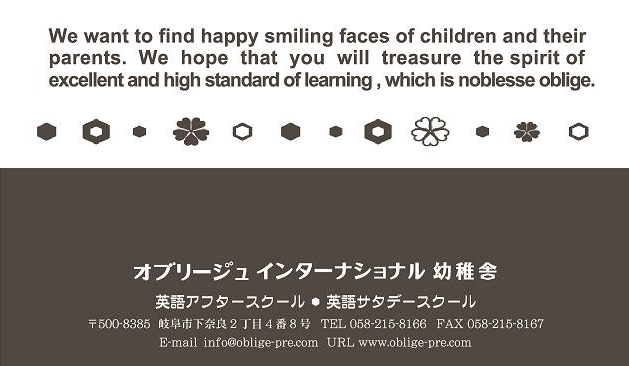 